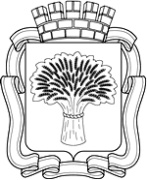 Российская ФедерацияАдминистрация города КанскаКрасноярского краяПОСТАНОВЛЕНИЕ___________									   № _______О внесении изменений в постановление администрации г. Канска от 09.12.2019 № 1185В соответствии с Федеральным законом от 27.07.2010 № 210-ФЗ «Об организации предоставления государственных и муниципальных услуг», Решением Канского городского Совета депутатов от 02.07.2008 № 47-461 «О Порядке предоставления муниципальному служащему права на пенсию за выслугу лет за счет средств бюджета муниципального образования город Канск»,  Постановлением администрации города Канска от 19.10.2010 №1760 «Об утверждении Порядка разработки и утверждения административных регламентов предоставления муниципальных услуг», руководствуясь статьями 30, 35 Устава города Канска, ПОСТАНОВЛЯЮ:1.	Внести в постановление администрации г. Канска от 09.12.2019 № 1185 «Об утверждении административного регламента предоставления Финансовым управлением администрации города Канска муниципальной услуги по назначению, перерасчёту и выплате пенсии за выслугу лет гражданам, замещавшим должности муниципальной службы в городе Канске» (далее – постановление) следующие изменения:1.1.	В разделе 2:пункт 2.11 изложить в следующей редакции:«2.11. Решение об установлении пенсии за выслугу лет муниципальному служащему оформляется распоряжением:- председателя Канского городского Совета депутатов - в отношении лиц, замещавших должности муниципальной службы в Канском городском Совете депутатов;- администрации города Канска, изданного Главой города Канска или иным уполномоченным им лицом, - в отношении лиц, замещавших должности муниципальной службы в администрации города Канска, ее структурном (функциональном) подразделении;- председателя Контрольно-счетной комиссии города Канска - в отношении лиц, замещавших должности муниципальной службы в Контрольно-счетной комиссии города Канска и направляется с указанными выше документами в Финуправление г. Канска для оказания муниципальной услуги.». в пункте 2.19 слова «главы города Канска» исключить.1.2. В разделе 3:в пункте 3.10 слова «главы города Канска» исключить.в пункте 3.12 слова «главы города» исключить.2. Контроль за исполнением настоящего постановления возложить на заместителя главы города по экономике и финансам Е.Н. Лифанскую.3. Опубликовать настоящее постановление в газете «Канский вестник» и разместить на официальном сайте муниципального образования город Канск в сети Интернет.4. Постановление вступает в силу со дня его официального опубликования.Глава города Канска                                                                         А.М. Береснев